CPAC-RBCEnhanced Mentorship ProgramMentorship has proved one of the most effective ways of helping young people start a professional career in Canada. The CPAC-RBC Enhanced Mentorship Program aims to assist young people aged 21 to 35 in gaining knowledge of the Canadian workplace, learning job search and related soft skills, and finding professional employment in their fields of training through the guidance and advice of established professionals (mentors). This is an enhanced mentorship program,  with the additional components of employment counselling and systemic skills training to make the participants (mentees) job ready.ProgramEligibility!g"# $% &' ()!mmigrants "# $%&'(#)* of&,,&-#.*/ +.,&'&)0!"#$%"&#'("&) *#+,$"#*!"#$%#&'$ (")* +),,'-')" %./0'"1/&2!"# $%&%$ ' () *+(&%!"$#%%& "'()(%"* (+,+-. )' /#'#*#For registration and inquiries, please contact Aliseen Bennett at (416)-298-7885 x109 or aliseen.bennett@cpac-canada.caProgram ContentsMentoring by established professionals (12 weeks)Effective communication skills trainingOne-on-one employment counselling Job search workshopsResume writing and interview preparation with experienced career coachInternship and work placement opportunitiesNetworking with employersConnection with professional associations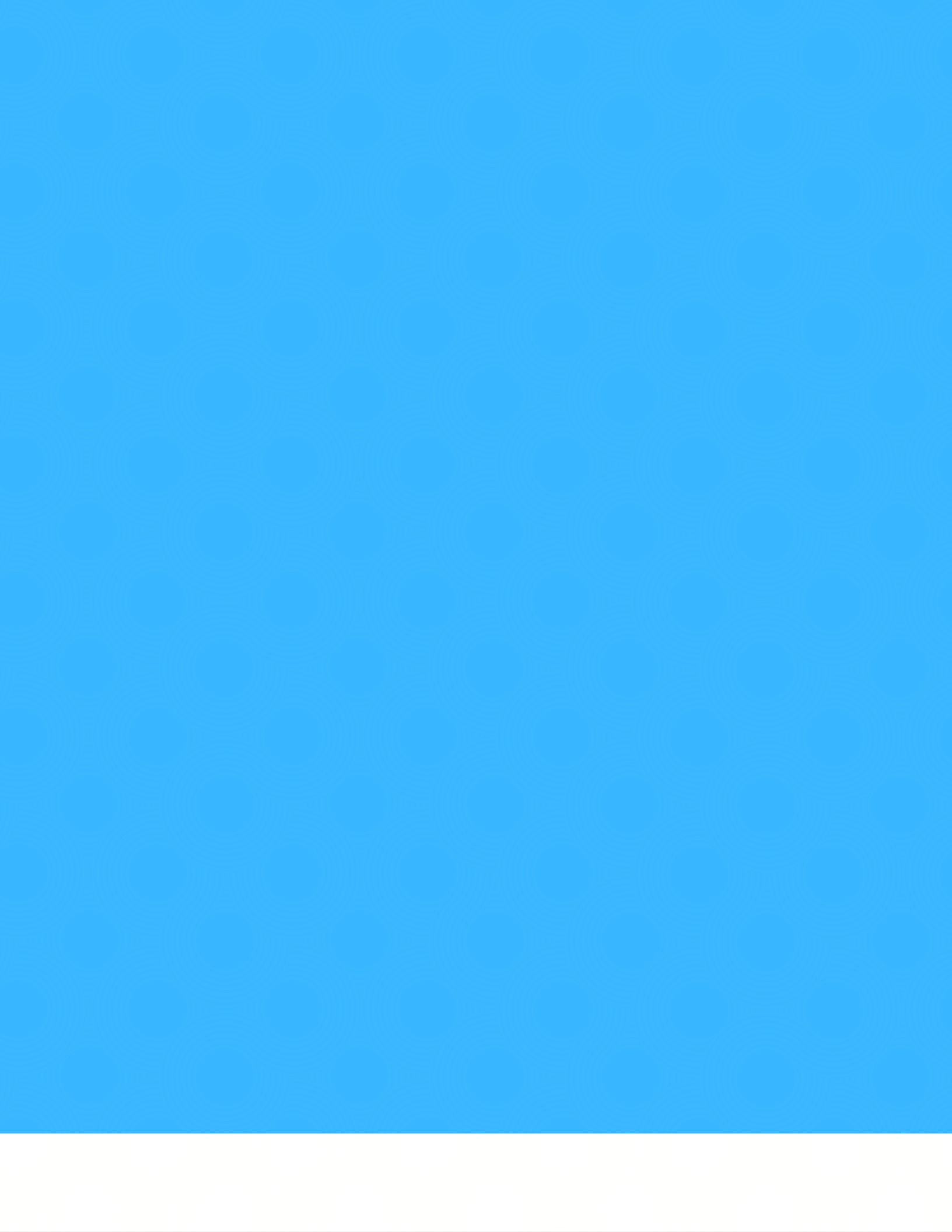 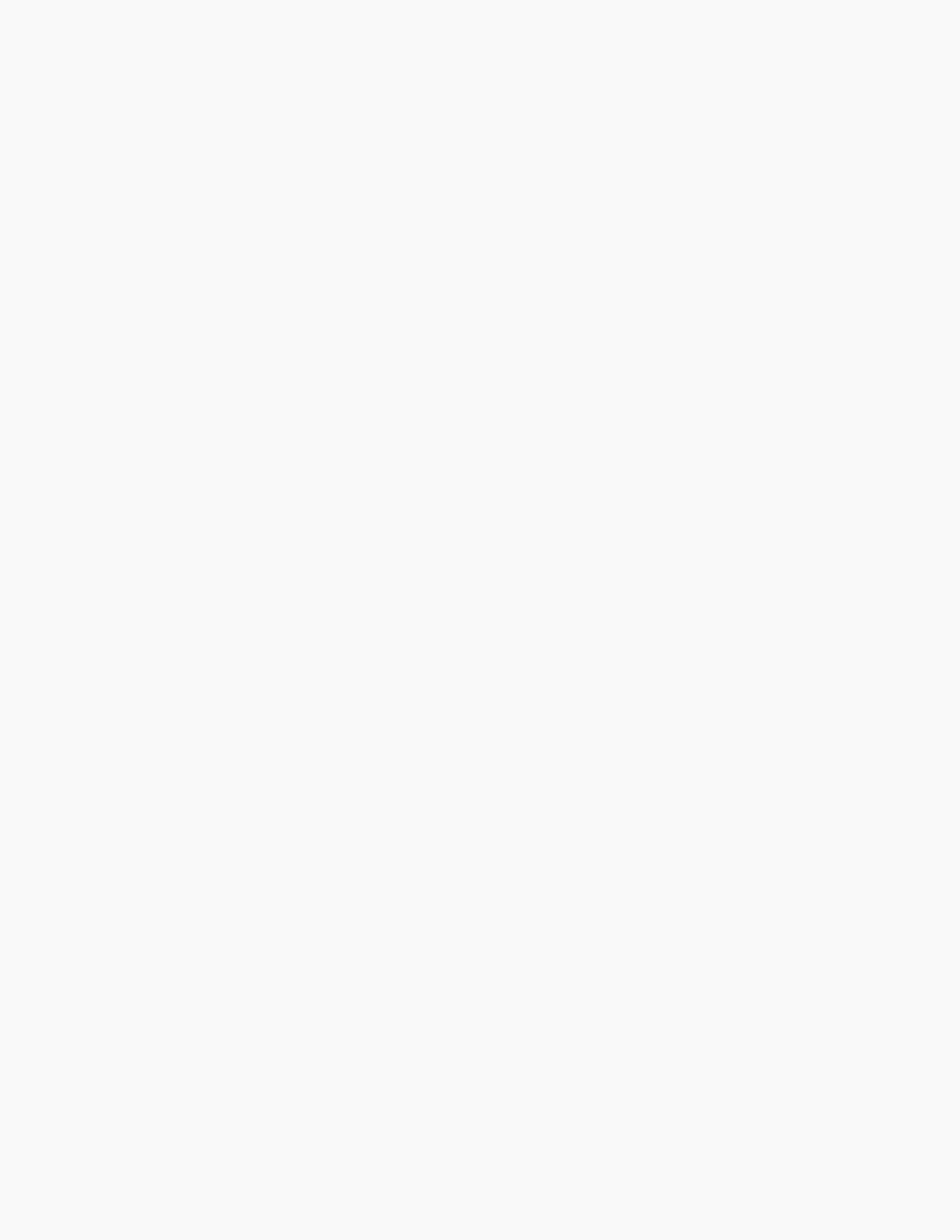 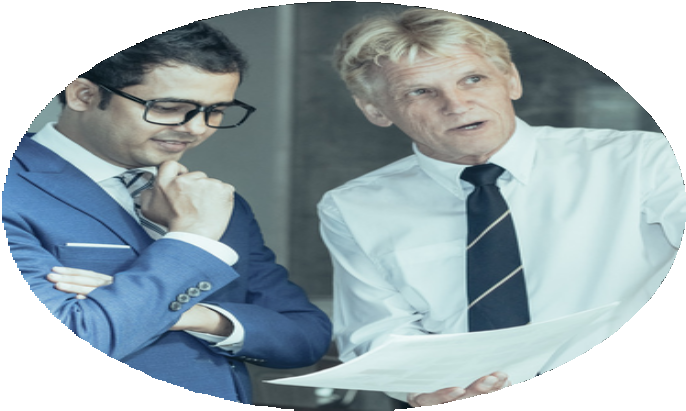 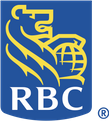 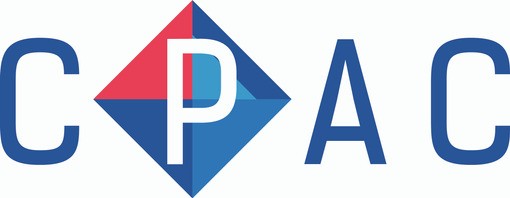 This program is supported by RBC Royal Bank